PREHRANA I ZDRAVLJETanjur pravilne prehrane sadrži skupine namirnica koje trebaš jesti svakog dana. To su: 1. meso, riba, jaja ( proteini) 2. žitarice i njihovi proizvodi 3 .voće 4. povrćeTu su još i zdrave masnoće ( maslinovo ulje, bučino ulje) i voda kao najzdravije piće. 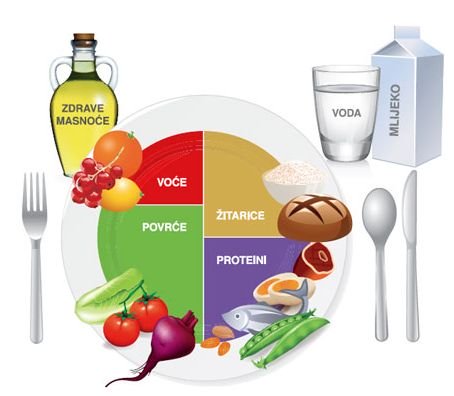 Pogledaj svoju tablicu od prethodnog dana i napiši koje si zdrave namirnice pojeo / pojela.ZDRAVE NAMIRNICE: ____________________________________Izvor slike: https://pixabay.comStavi znak X ispod tvrdnje koja vrijedi za tvoje prehrambene navike:SVAKI DANJEDNOM TJEDNONIKADJedem voće:Jedem povrće:Jedem meso:Pijem mlijeko:Jedem slatkiše: